課題➀（250字以内）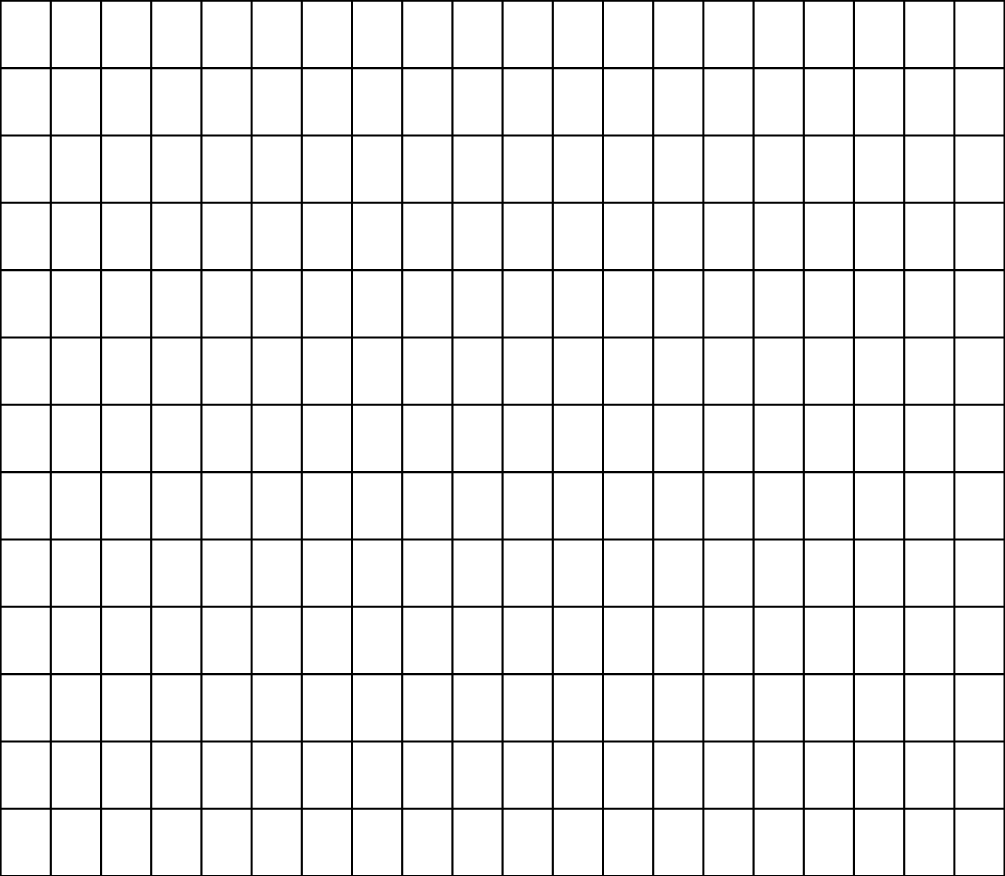 課題②（300字以内）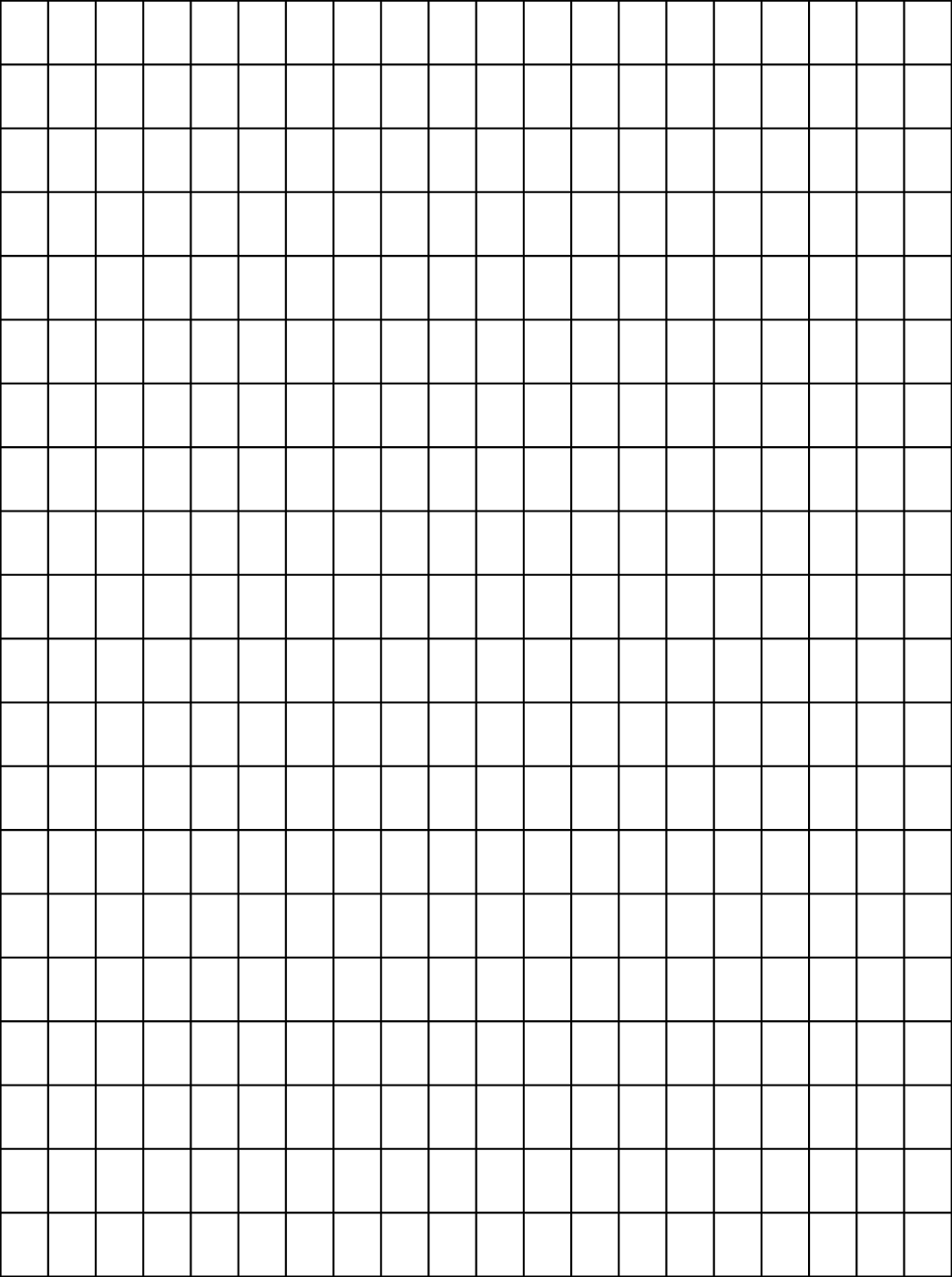 